LAŽNA STROFA (SREBRNE SVIRALE, 8. C)SAMOSTANPokraj rijekeStari samostan. 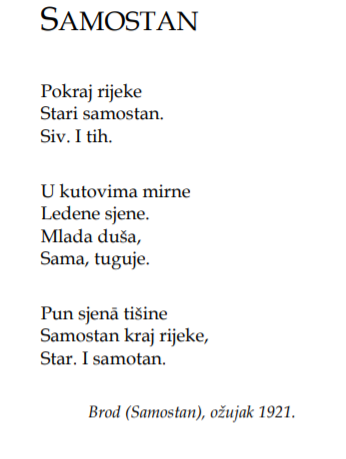 Siv. I tih.Stari samostanBez ičega, bez ikoga.Usamljen stoji.U kutovima mirneLedene sjene.Mlada duša,Sama, tuguje.Pun sjena tišineSamostan kraj rijeke,Star. I samotan.Ivana Barać, 8. CMOJE PJESMEMnogi su, prije mene,
Pisali pjesme.
Zar je potrebno
Da i ja pišem?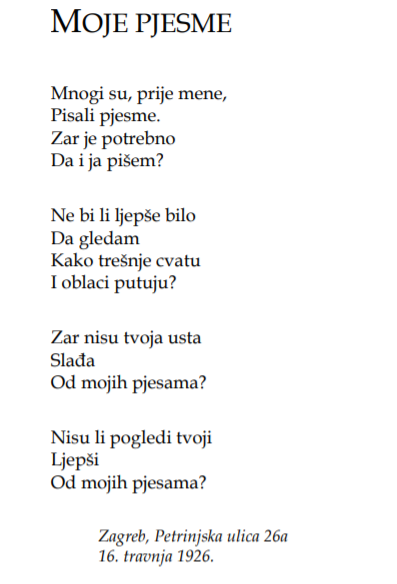 
Ne bi li ljepše bilo
Da gledam
Kako trešnje cvatu
I oblaci putuju?Ne bi li bilo ljepše
Da čitam
Pjesme nekih neznanaca
S tvojih usana?

Zar nisu tvoja usta
Slađa
Od mojih pjesama?

Nisu li pogledi tvoji
Ljepši
Od mojih pjesama?Karmen Dlaka, 8. C PLAVETNILO NEBASinoć sam promatrao
Plavetnilo neba.

Zatim sam, u mislima,
Došao k tebi i gledao
Plavost očiju tvojih,
Šuteći.
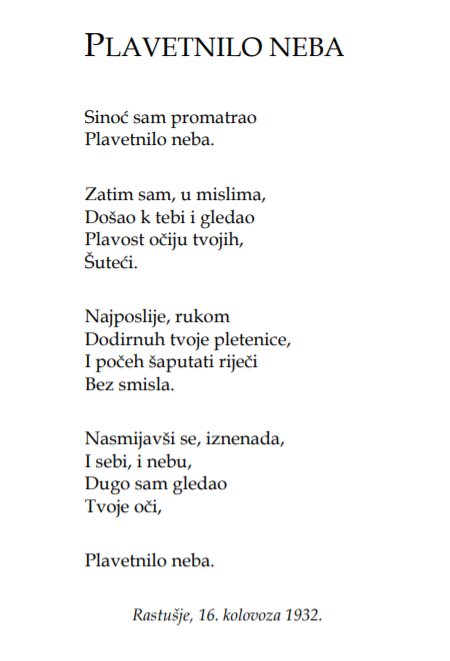 Gledao sam u njih,
Šuteći.
Kad zbog napora svojih
Napokon smaknem pogled 
S očiju tvojih plavetnih.  
Najposlije, rukom
Dodirnuh tvoje pletenice,
I počeh šaputati riječi
Bez smisla.

Nasmijavši se, iznenada,
I sebi, i nebu,
Dugo sam gledao
Tvoje oči,

Plavetnilo neba.Leona Miletović, 8. C 